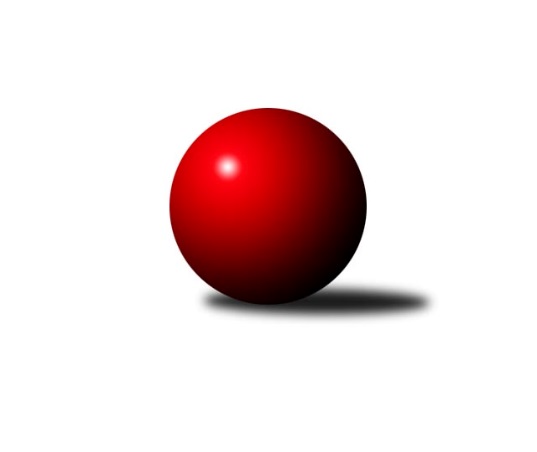 Č.4Ročník 2019/2020	27.9.2019Nejlepšího výkonu v tomto kole: 2627 dosáhlo družstvo: KK SDS Sadská BStředočeský krajský přebor I. třídy 2019/2020Výsledky 4. kolaSouhrnný přehled výsledků:TJ Sokol Tehovec B	- TJ Sokol Kolín B	4:4	2428:2389	6.0:6.0	27.9.TJ Sokol Benešov C	- KK Vlašim B	6:2	2499:2422	9.0:3.0	27.9.KK Jiří Poděbrady B	- TJ Sokol Kostelec nad Černými lesy A	6:2	2616:2458	9.0:3.0	27.9.KK Kosmonosy B	- TJ Sokol Červené Pečky A	5:3	2555:2546	4.0:8.0	27.9.KK SDS Sadská B	- TJ Kovohutě Příbram B	6:2	2627:2503	8.0:4.0	27.9.Tabulka družstev:	1.	KK Kosmonosy B	4	4	0	0	24.0 : 8.0 	24.5 : 23.5 	 2535	8	2.	TJ Sokol Benešov C	4	2	1	1	18.5 : 13.5 	29.0 : 19.0 	 2436	5	3.	KK Vlašim B	3	2	0	1	16.0 : 8.0 	20.0 : 16.0 	 2428	4	4.	KK Jiří Poděbrady B	3	2	0	1	15.0 : 9.0 	25.0 : 11.0 	 2517	4	5.	TJ Sokol Červené Pečky A	3	2	0	1	14.0 : 10.0 	18.5 : 17.5 	 2525	4	6.	KK SDS Sadská B	4	2	0	2	17.0 : 15.0 	31.5 : 16.5 	 2499	4	7.	TJ Sokol Kostelec nad Černými lesy A	4	1	1	2	15.0 : 17.0 	21.5 : 26.5 	 2458	3	8.	TJ Kovohutě Příbram B	4	1	1	2	13.0 : 19.0 	21.0 : 27.0 	 2393	3	9.	TJ Sokol Tehovec B	4	1	1	2	12.5 : 19.5 	19.0 : 29.0 	 2388	3	10.	TJ Sokol Kolín B	4	0	2	2	10.0 : 22.0 	19.0 : 29.0 	 2353	2	11.	TJ Sparta Kutná Hora B	3	0	0	3	5.0 : 19.0 	11.0 : 25.0 	 2404	0Podrobné výsledky kola:	 TJ Sokol Tehovec B	2428	4:4	2389	TJ Sokol Kolín B	Jan Volhejn	 	 196 	 193 		389 	 0:2 	 419 	 	197 	 222		Ladislav Hetcl st.	Tomáš Bílek	 	 196 	 193 		389 	 0:2 	 447 	 	238 	 209		Jonatán Mensatoris	Jiří Chaloupka	 	 191 	 208 		399 	 1:1 	 407 	 	213 	 194		Lukáš Vacek	Adéla Čákorová	 	 205 	 207 		412 	 2:0 	 368 	 	178 	 190		Jakub Vachta	Jan Cukr	 	 221 	 202 		423 	 2:0 	 324 	 	159 	 165		Rudolf Zborník	Tomáš Vavřinec	 	 207 	 209 		416 	 1:1 	 424 	 	221 	 203		Dalibor Miervarozhodčí: Jiří ChaloupkaNejlepší výkon utkání: 447 - Jonatán Mensatoris	 TJ Sokol Benešov C	2499	6:2	2422	KK Vlašim B	Karel Drábek	 	 240 	 212 		452 	 2:0 	 408 	 	214 	 194		Aleš Vykouk	Karel Hašek	 	 213 	 205 		418 	 1:1 	 422 	 	202 	 220		Simona Kačenová	Miroslav Drábek	 	 217 	 203 		420 	 2:0 	 407 	 	210 	 197		Pavel Vojta	Josef Matoušek	 	 169 	 186 		355 	 0:2 	 396 	 	203 	 193		František Pícha	Ladislav Kalous	 	 224 	 216 		440 	 2:0 	 402 	 	197 	 205		Luboš Zajíček	Karel Palát	 	 212 	 202 		414 	 2:0 	 387 	 	193 	 194		Miroslav Pessrrozhodčí: Palát KarelNejlepší výkon utkání: 452 - Karel Drábek	 KK Jiří Poděbrady B	2616	6:2	2458	TJ Sokol Kostelec nad Černými lesy A	Petra Gütterová	 	 225 	 217 		442 	 2:0 	 381 	 	176 	 205		Vítězslav Hampl	Jaroslav Kazda	 	 213 	 233 		446 	 2:0 	 398 	 	204 	 194		Miroslav Šplíchal	Dušan Richter	 	 218 	 255 		473 	 2:0 	 414 	 	216 	 198		Michal Brachovec	Vladimír Klindera	 	 221 	 221 		442 	 2:0 	 405 	 	202 	 203		Miloslav Budský	Jiří Šafránek	 	 213 	 206 		419 	 0:2 	 456 	 	240 	 216		David Novák	Jan Šafránek	 	 203 	 191 		394 	 1:1 	 404 	 	185 	 219		Patrik Matějčekrozhodčí: Anděl VáclavNejlepší výkon utkání: 473 - Dušan Richter	 KK Kosmonosy B	2555	5:3	2546	TJ Sokol Červené Pečky A	Pavel Zimmerhakl	 	 220 	 201 		421 	 0:2 	 462 	 	231 	 231		Karel Dvořák	Jiří Řehoř	 	 225 	 232 		457 	 2:0 	 394 	 	178 	 216		Jiří Plešingr	Hana Mlejnková	 	 216 	 187 		403 	 1:1 	 387 	 	195 	 192		Pavel Kořínek	Břetislav Vystrčil	 	 225 	 211 		436 	 0:2 	 477 	 	231 	 246		Pavel Hietenbal	Věroslav Řípa	 	 225 	 223 		448 	 1:1 	 421 	 	196 	 225		Antonín Smrček	Ondrej Troják	 	 194 	 196 		390 	 0:2 	 405 	 	199 	 206		Agaton Plaňanský ml.rozhodčí: Tajč VladislavNejlepší výkon utkání: 477 - Pavel Hietenbal	 KK SDS Sadská B	2627	6:2	2503	TJ Kovohutě Příbram B	Jaroslav Hojka	 	 227 	 218 		445 	 1:1 	 451 	 	226 	 225		Petr Kříž	Jan Renka ml.	 	 242 	 224 		466 	 2:0 	 376 	 	183 	 193		Václav Kodet	Jiří Miláček	 	 218 	 237 		455 	 2:0 	 432 	 	196 	 236		Milena Čapková	Marie Šturmová	 	 230 	 217 		447 	 1:1 	 437 	 	236 	 201		Jaroslav Chmel	Miloš Lédl	 	 201 	 199 		400 	 0:2 	 438 	 	215 	 223		Václav Šefl	Jan Svoboda	 	 219 	 195 		414 	 2:0 	 369 	 	185 	 184		Vladimír Perglrozhodčí: Svoboda JanNejlepší výkon utkání: 466 - Jan Renka ml.Pořadí jednotlivců:	jméno hráče	družstvo	celkem	plné	dorážka	chyby	poměr kuž.	Maximum	1.	David Novák 	TJ Sokol Kostelec nad Černými lesy A	455.33	305.3	150.0	2.7	3/3	(464)	2.	Věroslav Řípa 	KK Kosmonosy B	437.50	296.8	140.8	2.8	1/1	(453)	3.	Karel Drábek 	TJ Sokol Benešov C	436.83	293.2	143.7	3.0	3/3	(515)	4.	Jan Renka  ml.	KK SDS Sadská B	435.83	298.0	137.8	5.5	3/3	(466)	5.	Agaton Plaňanský  ml.	TJ Sokol Červené Pečky A	435.67	308.3	127.3	4.7	3/3	(458)	6.	Pavel Hietenbal 	TJ Sokol Červené Pečky A	434.33	290.3	144.0	4.3	3/3	(477)	7.	Jaroslav Kazda 	KK Jiří Poděbrady B	432.33	296.0	136.3	6.0	3/3	(447)	8.	Petra Gütterová 	KK Jiří Poděbrady B	430.50	289.0	141.5	3.5	2/3	(442)	9.	Dušan Richter 	KK Jiří Poděbrady B	430.33	299.7	130.7	6.7	3/3	(473)	10.	Tomáš Vavřinec 	TJ Sokol Tehovec B	429.00	295.3	133.8	8.3	2/3	(434)	11.	Jiří Řehoř 	KK Kosmonosy B	428.33	294.7	133.7	5.3	1/1	(457)	12.	Ondrej Troják 	KK Kosmonosy B	427.00	296.0	131.0	6.5	1/1	(472)	13.	Ladislav Kalous 	TJ Sokol Benešov C	426.83	305.0	121.8	4.3	3/3	(471)	14.	Pavel Zimmerhakl 	KK Kosmonosy B	426.00	301.0	125.0	8.5	1/1	(431)	15.	Jonatán Mensatoris 	TJ Sokol Kolín B	425.00	295.0	130.0	5.0	3/3	(447)	16.	Antonín Smrček 	TJ Sokol Červené Pečky A	425.00	297.7	127.3	6.3	3/3	(427)	17.	Jiří Šafránek 	KK Jiří Poděbrady B	423.50	298.0	125.5	9.0	2/3	(428)	18.	Břetislav Vystrčil 	KK Kosmonosy B	422.67	298.7	124.0	7.3	1/1	(436)	19.	Pavel Vojta 	KK Vlašim B	421.75	278.8	143.0	7.0	2/2	(443)	20.	Jiří Miláček 	KK SDS Sadská B	420.00	294.8	125.2	6.7	3/3	(455)	21.	Ladislav Hetcl  st.	TJ Sokol Kolín B	419.50	292.5	127.0	5.5	2/3	(420)	22.	Vladimír Klindera 	KK Jiří Poděbrady B	418.67	293.3	125.3	6.0	3/3	(442)	23.	Petr Kříž 	TJ Kovohutě Příbram B	418.33	292.3	126.0	6.7	3/4	(451)	24.	Václav Pufler 	TJ Sparta Kutná Hora B	418.00	295.0	123.0	8.0	3/3	(420)	25.	Milena Čapková 	TJ Kovohutě Příbram B	417.33	289.3	128.0	5.0	3/4	(432)	26.	Simona Kačenová 	KK Vlašim B	416.75	297.5	119.3	8.8	2/2	(422)	27.	Jaroslav Hojka 	KK SDS Sadská B	416.67	286.5	130.2	4.7	3/3	(465)	28.	Marie Šturmová 	KK SDS Sadská B	415.67	282.8	132.8	6.7	3/3	(447)	29.	Martin Malkovský 	TJ Sokol Kostelec nad Černými lesy A	415.00	292.3	122.8	9.0	2/3	(434)	30.	Hana Mlejnková 	KK Kosmonosy B	415.00	294.3	120.8	7.5	1/1	(431)	31.	Jan Poláček 	KK Jiří Poděbrady B	414.00	289.5	124.5	5.0	2/3	(429)	32.	Jan Volhejn 	TJ Sokol Tehovec B	413.83	292.3	121.5	7.5	3/3	(448)	33.	Miloš Lédl 	KK SDS Sadská B	413.00	298.5	114.5	6.7	3/3	(442)	34.	Karel Dvořák 	TJ Sokol Červené Pečky A	412.67	289.0	123.7	7.7	3/3	(462)	35.	Miroslav Drábek 	TJ Sokol Benešov C	412.50	284.3	128.3	6.5	2/3	(420)	36.	Pavel Kořínek 	TJ Sokol Červené Pečky A	412.00	284.0	128.0	7.3	3/3	(439)	37.	Lenka Klimčáková 	TJ Sparta Kutná Hora B	411.67	297.0	114.7	8.0	3/3	(419)	38.	Vladislav Tajč 	KK Kosmonosy B	411.00	307.0	104.0	11.0	1/1	(411)	39.	Michal Brachovec 	TJ Sokol Kostelec nad Černými lesy A	410.33	284.7	125.7	4.8	3/3	(424)	40.	Jan Cukr 	TJ Sokol Tehovec B	410.00	285.7	124.3	6.3	3/3	(433)	41.	Karel Hašek 	TJ Sokol Benešov C	410.00	287.0	123.0	7.8	3/3	(438)	42.	Václav Šefl 	TJ Kovohutě Příbram B	408.50	288.5	120.0	6.0	4/4	(438)	43.	Luboš Zajíček 	KK Vlašim B	408.00	291.5	116.5	9.5	2/2	(414)	44.	Veronika Šatavová 	TJ Sokol Kostelec nad Černými lesy A	406.00	274.0	132.0	4.0	2/3	(409)	45.	Václav Pufler 	TJ Sparta Kutná Hora B	406.00	284.3	121.7	8.0	3/3	(422)	46.	Josef Mikoláš 	TJ Sokol Kolín B	405.50	282.0	123.5	11.0	2/3	(441)	47.	Jiří Halfar 	TJ Sparta Kutná Hora B	405.33	287.7	117.7	9.3	3/3	(423)	48.	Jiří Plešingr 	TJ Sokol Červené Pečky A	405.33	290.3	115.0	10.0	3/3	(425)	49.	Jaroslav Chmel 	TJ Kovohutě Příbram B	405.25	279.5	125.8	4.8	4/4	(437)	50.	Ondřej Majerčík 	KK Kosmonosy B	404.50	282.0	122.5	7.0	1/1	(408)	51.	Jan Svoboda 	KK SDS Sadská B	404.25	291.3	113.0	9.5	2/3	(414)	52.	František Pícha 	KK Vlašim B	404.00	281.3	122.8	9.3	2/2	(419)	53.	Dalibor Mierva 	TJ Sokol Kolín B	403.67	287.5	116.2	7.7	3/3	(424)	54.	Patrik Matějček 	TJ Sokol Kostelec nad Černými lesy A	402.00	277.2	124.8	7.2	3/3	(423)	55.	Pavel Holoubek 	TJ Sokol Kolín B	402.00	302.5	99.5	13.0	2/3	(414)	56.	Václav Kodet 	TJ Kovohutě Příbram B	399.25	286.0	113.3	10.8	4/4	(422)	57.	Miloslav Budský 	TJ Sokol Kostelec nad Černými lesy A	398.17	278.8	119.3	6.7	3/3	(417)	58.	Aleš Vykouk 	KK Vlašim B	398.00	289.0	109.0	14.5	2/2	(408)	59.	Jiří Chaloupka 	TJ Sokol Tehovec B	397.67	276.5	121.2	7.5	3/3	(400)	60.	Adéla Čákorová 	TJ Sokol Tehovec B	395.75	275.8	120.0	12.3	2/3	(412)	61.	Miroslav Šplíchal 	TJ Sokol Kostelec nad Černými lesy A	394.25	289.3	105.0	9.0	2/3	(408)	62.	Lukáš Vacek 	TJ Sokol Kolín B	391.50	287.5	104.0	8.8	2/3	(407)	63.	Miloslav Dlabač 	TJ Sokol Tehovec B	389.00	285.0	104.0	12.5	2/3	(397)	64.	Jiří Kavalír 	TJ Sparta Kutná Hora B	388.00	282.5	105.5	9.0	2/3	(393)	65.	Ondřej Šustr 	KK Jiří Poděbrady B	388.00	288.5	99.5	11.0	2/3	(395)	66.	Karel Palát 	TJ Sokol Benešov C	384.33	268.3	116.0	10.0	3/3	(416)	67.	Zdeněk Lukáš 	TJ Kovohutě Příbram B	381.67	274.3	107.3	12.3	3/4	(433)	68.	Josef Matoušek 	TJ Sokol Benešov C	374.67	263.0	111.7	10.5	3/3	(410)	69.	Martin Vaněk 	TJ Sparta Kutná Hora B	369.33	252.7	116.7	11.3	3/3	(401)	70.	Jakub Vachta 	TJ Sokol Kolín B	364.00	257.0	107.0	13.5	2/3	(368)	71.	Rudolf Zborník 	TJ Sokol Kolín B	335.00	249.5	85.5	18.0	2/3	(346)		Ladislav Hetcl  ml.	TJ Sokol Kolín B	435.50	283.5	152.0	1.5	1/3	(453)		Vladislav Pessr 	KK Vlašim B	409.50	287.0	122.5	8.0	1/2	(431)		Vojtěch Bulíček 	TJ Sparta Kutná Hora B	405.00	291.0	114.0	7.0	1/3	(405)		Jan Šafránek 	KK Jiří Poděbrady B	394.00	280.0	114.0	7.0	1/3	(394)		Natálie Krupková 	TJ Sokol Kolín B	393.00	286.0	107.0	11.0	1/3	(393)		Tomáš Bílek 	TJ Sokol Tehovec B	389.00	272.0	117.0	7.0	1/3	(389)		Miroslav Pessr 	KK Vlašim B	387.00	283.0	104.0	8.0	1/2	(387)		Ladislav Žebrakovský 	TJ Sokol Benešov C	386.00	270.0	116.0	11.0	1/3	(386)		Jan Suchánek 	KK SDS Sadská B	386.00	275.0	111.0	15.0	1/3	(386)		Vítězslav Hampl 	TJ Sokol Kostelec nad Černými lesy A	381.00	265.0	116.0	9.0	1/3	(381)		Vladimír Pergl 	TJ Kovohutě Příbram B	366.00	265.0	101.0	13.5	2/4	(369)		Luboš Trna 	KK Vlašim B	363.00	267.0	96.0	12.5	1/2	(374)		Klára Světlá 	TJ Sokol Tehovec B	356.00	253.0	103.0	15.0	1/3	(356)		Miloš Brenning 	TJ Kovohutě Příbram B	337.00	272.0	65.0	25.0	1/4	(337)		Marek Čejka 	TJ Sokol Kolín B	296.00	237.0	59.0	24.0	1/3	(296)Sportovně technické informace:Starty náhradníků:registrační číslo	jméno a příjmení 	datum startu 	družstvo	číslo startu5052	Vítězslav Hampl	27.09.2019	TJ Sokol Kostelec nad Černými lesy A	1x
Hráči dopsaní na soupisku:registrační číslo	jméno a příjmení 	datum startu 	družstvo	Program dalšího kola:5. kolo			TJ Sokol Kostelec nad Černými lesy A - -- volný los --	4.10.2019	pá	17:00	TJ Sparta Kutná Hora B - TJ Sokol Benešov C	4.10.2019	pá	17:00	TJ Sokol Tehovec B - TJ Sokol Červené Pečky A	4.10.2019	pá	17:00	TJ Kovohutě Příbram B - TJ Sokol Kolín B	4.10.2019	pá	17:00	KK Vlašim B - KK SDS Sadská B	4.10.2019	pá	17:00	KK Kosmonosy B - KK Jiří Poděbrady B	Nejlepší šestka kola - absolutněNejlepší šestka kola - absolutněNejlepší šestka kola - absolutněNejlepší šestka kola - absolutněNejlepší šestka kola - dle průměru kuželenNejlepší šestka kola - dle průměru kuželenNejlepší šestka kola - dle průměru kuželenNejlepší šestka kola - dle průměru kuželenNejlepší šestka kola - dle průměru kuželenPočetJménoNázev týmuVýkonPočetJménoNázev týmuPrůměr (%)Výkon1xPavel HietenbalČervené Pečky A4771xPavel HietenbalČervené Pečky A114.164771xDušan RichterPoděbrady B4731xDušan RichterPoděbrady B111.74732xJan Renka ml.Sadská B4662xKarel DrábekBenešov C110.744521xKarel DvořákČervené Pečky A4621xKarel DvořákČervené Pečky A110.574621xJiří ŘehořKosmonosy B4572xJan Renka ml.Sadská B110.044663xDavid NovákKostelec nČl A4561xJiří ŘehořKosmonosy B109.38457